Ferienprogramm 2024 der Gemeinde Neuching 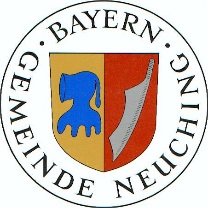 - Anmeldebogen- 								    bitte ausfüllen        Bitte geben Sie den ausgefüllten Anmeldebogen bis spätestens 30.04.2024 bei Julia Heinrich im Rathaus der VG Oberneuching ab – vielen Dank! (Bei Rückfragen: heinrich@vg-oberneuching.de)Verein oder Veranstalter/-in: Ansprechpartner/-in:Programm (kurze Beschreibung):Datum:Alternatives Datum: Dauer (von – bis):Treffpunkt:Altersgruppe:Maximale Teilnehmerzahl:Kosten für die Kinder:Was muss mitgebracht werden(Kleidung, Brotzeit, Geld, Material, Ausrüstung, etc.)Bei jedem Wetter?(nur bei Sonne, bedeckt, nicht bei Regen)Sonstiges zu beachten: Datum und Unterschrift: 